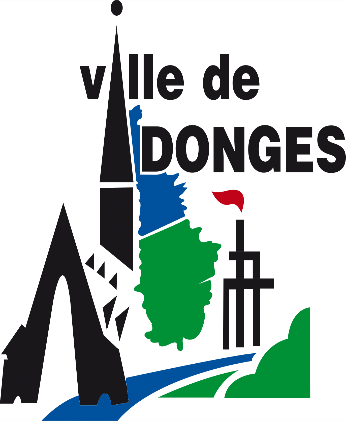 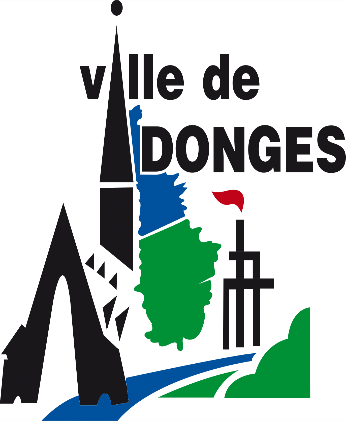 Demande de pré-inscription au sein du dispositif de Toute Petite Section (TPS)Année scolaire 2024-2025Votre enfant est né en 2022, il peut être accueilli en TPS.En effet, l'Education Nationale, en partenariat avec la Ville de Donges, maintient une classe réservée aux enfants de 2 ans révolus avec un accueil possible jusqu’en janvier 2025.1 - Comment pré- inscrire votre enfant ?Vous remplissez un formulaire de pré-inscription qui vous sera fourni par l’accueil de la Mairie de Donges et vous le retournez au service Enfance-Jeunesse avant le 15 mai 2024.Une commission, constituée de représentants de la Ville, du Service Enfance, Jeunesse et Petite Enfance et l’Espace Départemental des Solidarités, décidera de l'acceptation du dossier.La priorité sera donnée aux enfants et familles résidant à Donges. Une fois que votre demande sera acceptée, vous recevrez un courrier et ensuite vous devrez faire la démarche d’inscription auprès de la directrice de l’école.L’ordre d’arrivée des dossiers n’est pas un critère de sélection. Enfant à inscrire école de secteur : ………………………………………..(à compléter par l’administration)Nom : ………………………………………………………			Adresse : …………………………………………………								………………………………………………………………..Prénom : …………………………………………………			Date de naissance :  /  / 		Code postal :  		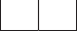 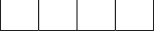 Lieu de naissance : ………………………………….			Ville : ………………………………………………………Sexe : 		 féminin	 masculin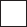 Personnes habitant avec l’enfantParent ou représentant-e 1 (Autorité parentale)		Prénom : ……………………………………………………. Madame	 Monsieur	 Personne morale		Courriel : …………………………….@.................Nom : ………………………………………………………Nom de naissance : ……………………………….			Profession : …………………………………………….Tél portable personnel :  					Tél professionnel :Numéro allocataire CAF : ………………………..			Quotient Familial : …………………………………. Parent ou représentant-e 2 (Autorité parentale)		Prénom : ……………………………………………………. Madame	 Monsieur	 Personne morale		Courriel : …………………………….@.................Nom : ………………………………………………………Nom de naissance : ……………………………….			Profession : …………………………………………….Tél portable personnel :  					Tél professionnel :Situation familiale du ou des parents de l’enfant Marié(e) 	 Vie maritale ou PACS	 Divorcé(e) ou séparé(e)	 Célibataire	Veuf(ve)Enfants habitant à la même adresse et déjà scolarisés en école maternelle ou élémentaireMOTIFS DE DEMANDE DE PRE-INSCRIPTION :Je souhaite que mon enfant fréquente d’autres enfantsMon enfant est actuellement accueilli dans une crèche, un multi-accueil, une garderie ou chez une assistante maternelleAutres raisons pour lesquelles une pré-inscription est demandée pour ce dispositifPersonnes à prévenir en cas d’urgencePièces à joindre obligatoirement :Livret de famille (pages des parents et de l’enfant)Attestation de responsabilité civileAttestation de quotient familial CAFFeuille d’imposition N-2 si pas affilié à la CAFEn cas de séparation des parents, jugement ou convention à l’amiable ou attestation signée de l’autre parent avec photocopie de sa carte d’identitéJustificatif des vaccinations obligatoires (copie carnet de santé ou certificat médical)								Donges, le  /  / Mentions légale VilleLes données recueillies dans ce formulaire sont destinées à la réalisation du traitement : pré-inscription en TPS pour l’année scolaire 2024/2025. Ce traitement est basé sur le consentement des personnes concernées.Les données ne sont destinées qu’à la Mairie de Donges et ne sont transmises à aucun tiers. Elles sont conservées pour une durée : toute la scolarité de l’enfant.Conformément aux articles 15 à 22 du règlement 2016/679 du Parlement européen, vous disposez d’un droit d’accès, de rectification, d’effacement, de limitation, d’opposition et de portabilité des données vous concernant.Pour exercer ces droits, nous vous invitons à contacter le service : enfance@ville-donges.fr ou par voie postale : Mairie – Place Armand Morvan – BP30 – 44480 DONGES. Si vous estimez, après nous avoir contactés, que vos droits ne sont pas respectés, vous pouvez adresser une réclamation en ligne ou par voie postale à la CNIL.NomPrénom Date de naissanceLieu de scolarisationNomPrénomTéléphoneVille de résidenceLiens